English Homework - Year 1 Autumn 1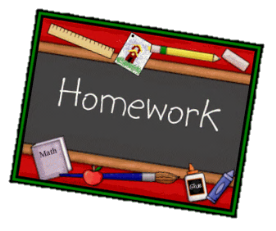 Make up your own fairy tale character and draw a picture of them. Include two sentences describing them.Little Red Hen – Write some speech bubbles for what the characters say. Can you write ‘Not I’ like the animals say when they won’t help the Little Red Hen.Visit the library or use the internet to learn about crops that grow on farms.Can you make some gingerbread men? Take lots of photos and stick them in your homework book.Which fairy tale is your favourite? Write a paragraph giving three reasons why it is your favourite.Make a windmill using cardboard boxes and take a picture to show Miss White.CREATIVE TASK 1Create a fairy tale setting in a shoebox. Will it be an enchanted wood? Or a castle?JOKER BOXMake up your own piece of English homework.  Try to link it to our work in the classroom.CREATIVE TASK  2Draw the front cover of your favourite fairy tale.